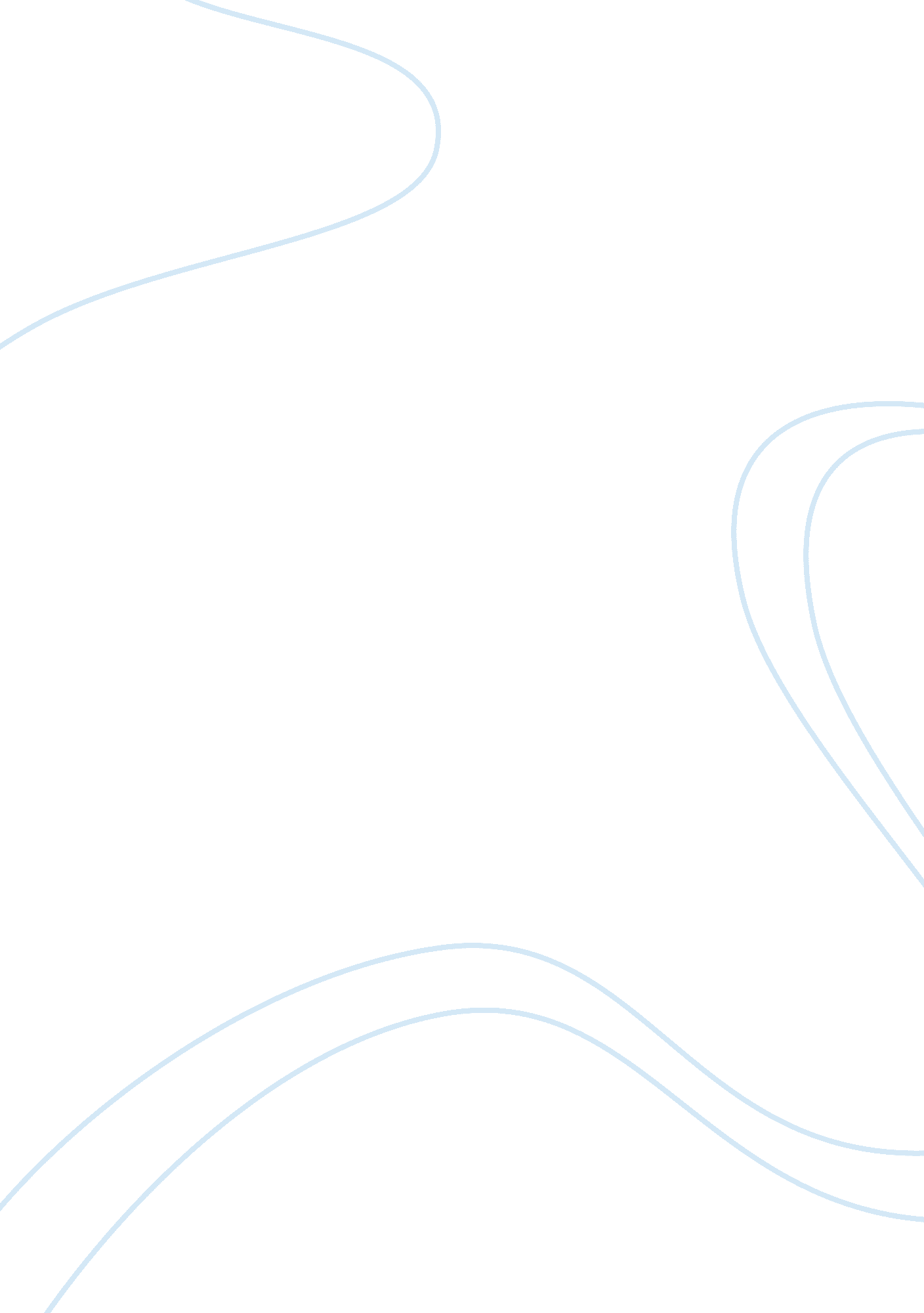 Africa exploitation by the west and the danger of a single storyArt & Culture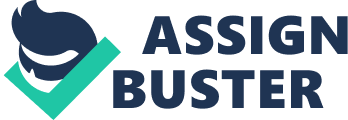 The paper " Africa Exploitation by the West and The Danger of a Single Story" is an excellent example of a movie review on culture. MsChochote. (1 Jan. 2016). “ Africa Exploitation by the West. Mallence Bart Williams TEDX.” Retrieved from www. youtube. com/watch? v= QeYlpLwLwvo. 
The video is presented by Mallence Bart-Williams who speaks of Sierra Leone, her second home. Sierra Leone is rich with talented people and natural resources. Flora and fauna in the land have well thrived and is characterized by wildlife and beautiful vegetation. The inhabitants of Sierra Leone have a rich cultural heritage. Additionally, the nation is endowed with rare minerals such as gold and diamond. Petroleum is also a new commodity that has recently added to the economic growth of the country. It is however unfortunate that even with the resources, the western nations consider Sierra Leon among other countries in Africa as poor and need constant aid. The impression of the west to be assisting Africa is rather hypocritical. This is explained by the provision of aids while they are exploiting the African resources. The IMF has named nations in Africa to be among the fastest growing economies based on their GDP growth rate. The west has however continually exploited African nations that have been paying their colonial debts. Mallence has started her project, FOLORUNSHO, with the aim of improving the lives of children and young adults in the streets. 
TEDtalksDirector. ( 7 Oct. 2009) “ The Danger of a Single Story | Chimamanda Ngozi Adichie.” Retrieved from, www. youtube. com/watch? v= D9Ihs241zeg. 
The video is presented by Chimamanda Adichie, a novelist, who warns against having a static mindset based on one side of a story. In her childhood, Adichie read vast literature most of which were of western descent. African based books were difficult to find, and thus she grew to have a single story regarding the content of books. Later on, she became a writer only to produce a book that lacked African authenticity since she lacked exposure. After she finally read African books, she decided to be among the African writers with the aim of beating the single story of books. She upheld her African descent after joining the United States and realizing even her roommate had a single story regarding Africa. The video, in general, warns against hearing a single story and making a judgment based on the same. Critical misunderstandings could arise from such a view. 